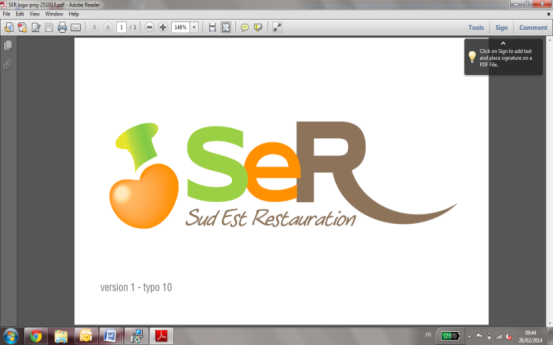 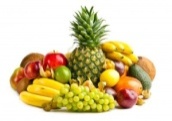 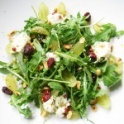 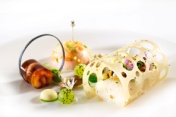 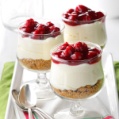 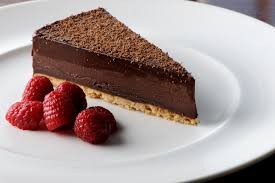 Menu OVE du 27 au 02 janvier 2022DéjeunerDînerLundi 27/12Pamplemousse Boudin aux deuxPommes Paupiette de saumon Bleu FruitSalade verteCake poire roquefort et noix Poêlée de légumes Fromage blanc Flan vanilleMardi 28/12Avocat mayonnaise Poisson du marché Haricots verts / Purée de panais Fromage blanc Compote maison au spéculosColeslaw Pomme de terre façon raclette et salade Comté Semoule au lait Mercredi 29/12Salade composée Galette de légumes sauce tandooris Lentilles aux oignons Brie Tarte aux fruits Tarte aux chèvresCroque fromage Julienne de légumes Fromage blanc Crème pralinéJeudi 30/12Salade de museau Cuisse de poulet à la crème et champignons Poisson meunière Riz aux petits légumes Petits suisses FruitTaboulé Œufs florentins (Epinard, béchamel)Kiri Pêche siropVendredi 31/12ColeslawSaumonette sauce béarnaise Potatoes    Tome blanche Ile flottante 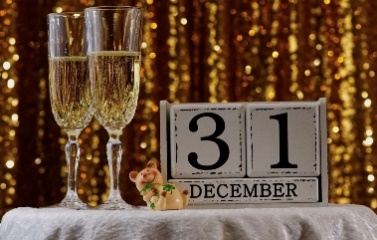 Samedi 01/01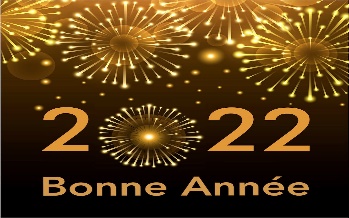 Houmous de pois chiches Quenelles gratinées Buche de chèvre CompoteDimanche 02/01Punch et feuilletésSalade Acapulco Sauté de veau Filet de poisson sauce tomate Légumes du soleil / semouleRoquefort Tropézienne Salade composée Feuilleter aux fromages Jardinière de légumes Samos Cocktail de fruits 